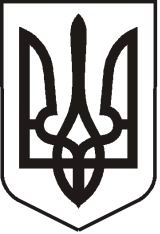 УКРАЇНАЛУГАНСЬКА  ОБЛАСТЬПОПАСНЯНСЬКИЙ  РАЙОН
ПОПАСНЯНСЬКА  МІСЬКА  РАДАШОСТОГО   СКЛИКАННЯДЕВ'ЯНОСТО П'ЯТА  СЕСІЯРIШЕННЯ14 травня 2018 року                         м. Попасна	                                 №95/1Про внесення змін до міськогобюджету на 2018рік (зі змінами)Згідно з п.4 ст.14, п.1 ст.72, п.8 ст.78 ст.23, Бюджетного Кодексу України, п.23 ч.1 ст.26 Закону України «Про місцеве самоврядування в Україні», відповідно до рішення міської ради  від 22.12.2017 №91/2 «Про міський бюджет на 2018 рік», відповідно до розпорядження голови  Попаснянської районної державної  адміністрації - керівника військово-цивільної адміністрації від 11 травня 2018 року № 431 «Про внесення змін до районного бюджету на 2018 рік», Попаснянська міська рада   ВИРІШИЛА :   Внести зміни до  міського бюджету на 2018 рік  згідно  з додатком 1 (додається).Внести зміни до переліку об'єктів, видатки на які у 2018 році будуть проводитися за рахунок коштів бюджету розвитку згідно з додатком 2 (додається).Контроль за виконанням  даного рішення покласти на постійну комісію з питань бюджету, фінансів,  соціально-економічного розвитку,  комунальної власності та регуляторної політики.   Міський голова                                                                       Ю.І.Онищенко